美国地锦 Parthenocissus quinquefolia Planch.科    属：葡萄科爬山虎属别    名：五叶地锦，美国爬山虎形态特征：落叶木质藤本，老枝浅棕黄色，幼枝紫红色；5小叶掌状复叶互生，小叶倒长卵形，缘有粗齿，卷须与叶对生，顶端遇附着物膨大成吸盘；聚伞花序腋生，花黄绿色；浆果球形，成熟蓝黑色；花期6-7月，果熟期9-10月。地理分布：原产美国。华北及东北有栽培。生态习性：喜光又耐阴，耐寒，对土壤和气候适应性强。繁殖方法：主要使用扦插和压条繁殖。用    途：秋叶红艳。常用作墙面绿化，也可做廊架、山石或枯树的绿化材料或做地被。校园分布：体育馆东侧。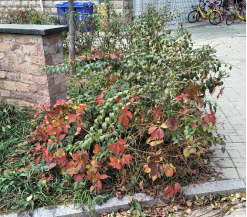 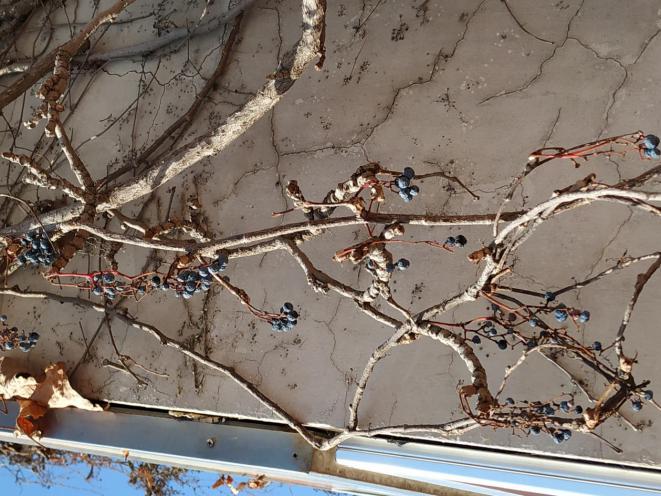 